ЧЕРКАСЬКА ОБЛАСНА РАДАГОЛОВАР О З П О Р Я Д Ж Е Н Н Я01.07.2021                                                                                       № 221-рПро нагородження Почесноюграмотою Черкаської обласної радиВідповідно до статті 56 Закону України «Про місцеве самоврядування
в Україні», рішення обласної ради від 25.03.2016 № 4-32/VІІ «Про Почесну грамоту Черкаської обласної ради» (зі змінами):1. Нагородити Почесною грамотою Черкаської обласної ради:за сумлінне ставлення до виконання службових обов'язків, ініціативу
і наполегливість, виявлені у справі захисту прав і свобод громадян, протидії злочинності, підтриманні публічної безпеки і порядку та з нагоди 6-ї річниці створення Національної поліції України:2. Контроль за виконанням розпорядження покласти на заступника керуючого справами виконавчого апарату, начальника загального відділу ГОРНУ Н. В. та управління юридичного забезпечення та роботи з персоналом виконавчого апарату обласної ради.Перший заступник голови						Р. СУЩЕНКОМИРОНЕНКАВіталія Миколайовича–старшого сержанта поліції, поліцейського взводу реагування батальйону Управління поліції охорони в Черкаській області;РУДЕНКАОлега Миколайовича–сержанта поліції, поліцейського взводу реагування батальйону Управління поліції охорони в Черкаській області.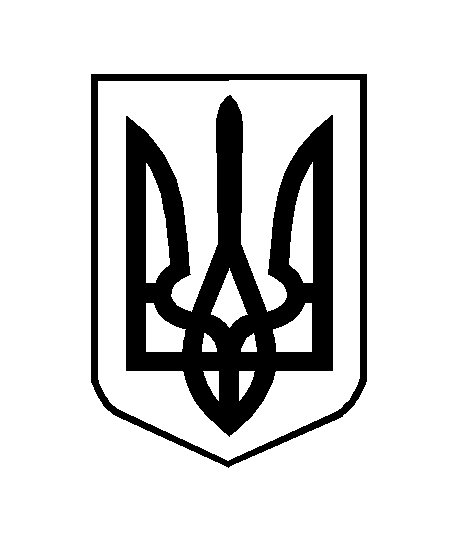 